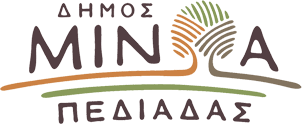 Αρκαλοχώρι, 22/05/2024Προς: ΜΜΕΔΕΛΤΙΟ ΤΥΠΟΥΟ Δήμος Μινώα Πεδιάδας τιμά τη Μάχη της Κρήτης- Εκδηλώσεις Τιμής και ΜνήμηςΟ Δήμος Μινώα Πεδιάδας, αναγνωρίζοντας τη συμβολή της Μαχαιράς στη Μάχη της Κρήτης και τιμώντας τους ανθρώπους που αντιστάθηκαν και αγωνίστηκαν κατά την περίοδο της γερμανικής Κατοχής με αυτοθυσία και αυταπάρνηση, καλεί τους δημότες να τιμήσουν με την παρουσία τους, τις εκδηλώσεις Τιμής και Μνήμης για την επέτειο της Μάχης της Κρήτης, που θα λάβουν χώρα στο Τοπικό Διαμέρισμα της Μαχαιράς.Η εκδήλωση θα πραγματοποιηθεί την Κυριακή 26 Μαΐου, στις 18:30 το απόγευμα και διοργανώνεται από το Δήμο Μινώα Πεδιάδας και τον Πολιτιστικό Σύλλογο Μαχαιράς.ΠΡΟΓΡΑΜΜΑ ΕΚΔΗΛΩΣΗΣΕΝΑΡΞΗ 18:30Επιμνημόσυνη ΔέησηΚατάθεση ΣτεφάνωνΠροσκλητήριο ΠεσόντωνΕνός λεπτού σιγήΕθνικός ΎμνοςΧαιρετισμοίΚεντρική Ομιλία από την Εκπαιδευτικό Μαρία ΚαλογεράκηΒράβευση μαθητών από Οικογένεια ΜπαντουβάΕρμηνεία Παραδοσιακών Τραγουδιών από τη Μικτή Χορωδία του Δήμου Μινώα ΠεδιάδαςΠαραδοσιακοί Χοροί από το Συγκρότημα "Ερφαλής"- Λύρα Γιώργος ΓλυκοκόκαλοςΛΗΞΗ ΕΚΔΗΛΩΣΗΣΕπίσης, το 12/θ Δημοτικό Σχολείο Καστελλίου και το 1ο Γυμνάσιο Ηρακλείου – Καπετανάκειο πραγματοποιούν εκδήλωση τιμής και μνήμης για τη Μάχη της Κρήτης, τη Δευτέρα 27 Μαΐου 2024 στις 7 το απόγευμα στην Αίθουσα πολλαπλών χρήσεων του Γυμνασίου και Λυκείου Καστελλίου. Οι μαθητές της Ε΄ τάξης του Δημοτικού σχολείου Καστελλίου με μαθήτριες του 1ου Γυμνασίου Ηρακλείου, θα προσεγγίσουν τον παλλαϊκό αγώνα που έδωσαν οι Κρήτες με τα συμμαχικά στρατεύματα από 20 ως 31 Μαΐου 1941, όταν αντιμετώπισαν τους σιδερόφραχτους αλεξιπτωτιστές του Αδόλφου Χίτλερ και του Αντιπτέραρχου Στούντεντ. Ένας αγώνας που έμεινε στην ιστορία και που εμπνέει ακόμη και σήμερα τους λαούς που δέχονται επίθεση από επίδοξους κατακτητές. Ένας αγώνας που υμνεί τις αξίες της Ελευθερίας και της Ανεξαρτησίας, προβάλλοντας συγχρόνως την αναγκαιότητα της παγκόσμιας Ειρήνης.